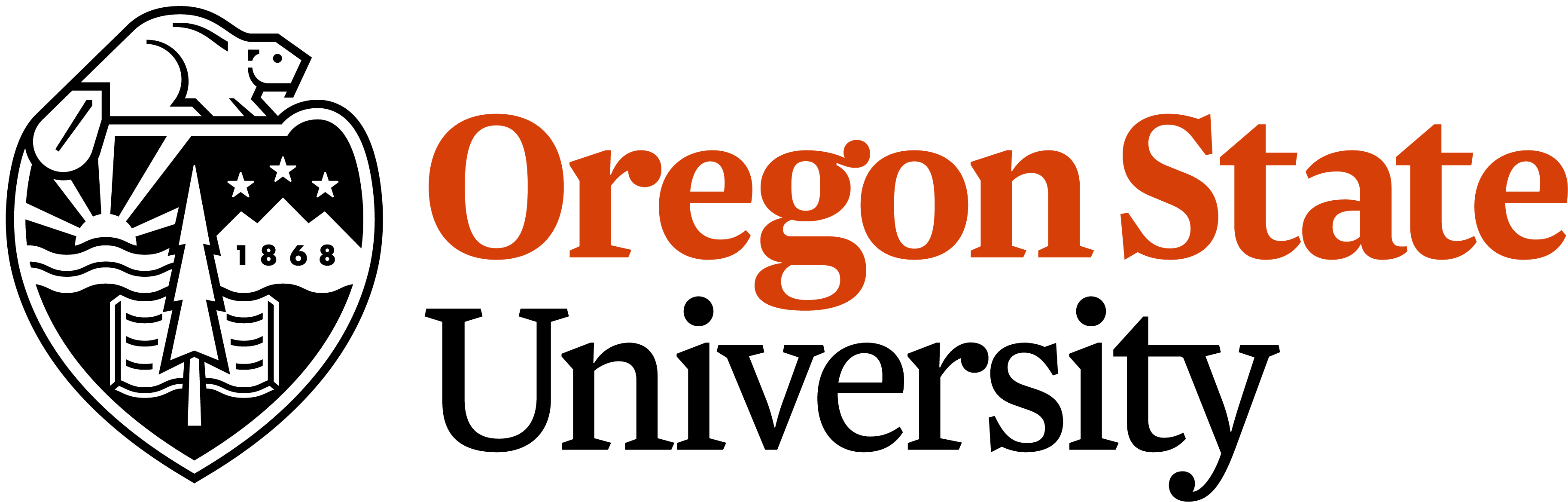 Note: The syllabus minimum requirements are indicated in black text. Additional information is optional and can be added as Instructors deem fit. Explanation and examples are indicated in orange text.Course NameCourse NumberCourse CreditsClass Meeting TimesState the course meeting times per week in lecture, recitation, laboratory, etc. The course credit numbers and class contact hours should match according to the course credits policy.Example: Lecture: 2hrs/week or Monday & Wednesday 10:00-10:50 amLaboratory: 3 hrs/week or Tuesday 8:00-11:00 amPrerequisite and/or CorequisiteIndicate ‘None’ if there is no prerequisite or corequisite. For additional information, see the prerequisites and corequisites policy. An Experimental “X” course cannot be a prerequisite for other courses.Example:Prerequisite: NoneCatalog Course DescriptionIdeally 50-80 words. Sentences should start with action words like explores, examines, emphasizes, builds, etc.  Avoid phrases such as "This course is designed to...," "Students will learn...”. See the course description guideline for more informationExample:Explores ______________. Examines_____________.Emphasizes___________________Course ContentList weekly schedule. If it is not possible to list the weekly schedule, include a concise outline of topics and activities covered in the course.Example:Course Specific Measurable Student Learning OutcomesWhat will students be able to do after completing this course? Avoid using non-measurable action word such as ‘Understand’ or “Demonstrate an understanding of..”. See the Revised Bloom's Taxonomy for a list of verb choices. For Slash 4XX/5XX courses, list additional learning outcome(s) for the graduate level course.How will students’ learning be verified? Ensure the learning outcomes are aligned with the assessment outlined under ‘Evaluation of Students Performance’ in the syllabus. See the guidelines on student learning outcomes for more information.Baccalaureate Core Category Learning OutcomesThis course fulfills the Baccalaureate Core requirement for [sub-category name] in the [category name] category.Include the 3 relevant category learning outcomes verbatim in an explicitly identified and labeled list which is located near the course fulfillment statement (see above).Make a direct, clearly stated connection between each listed Bacc Core category learning outcome and specific attributes of the course content. The level of detail used should make it evident to students how different aspects of the course fulfill the specific category learning outcomes.Include a clear description to students of how the Bacc Core category learning outcomes will be assessed within the course. Assessments need to be described in enough detail that the connection between assessment method and learning outcome is apparent. (simply stating “exam, quizzes, homework, class discussion” will not provide enough detail)Note: The Bacc Core Committee strongly suggests placing all the requirements above within a matrix table. Example:This course fulfills the Baccalaureate Core requirement for Social Processes and Institutions in the Perspectives category. Human beings are inevitably social, influencing and being influenced by social groups. The social sciences study social institutions and processes and deal with the human behaviors and values that form and change them, and are essential for an understanding of contemporary society.Social Processes and Institutions Learning OutcomesEvaluation of Student PerformanceDescribe how the learning outcomes will be measured through assessment. List the breakdown of the assessment (in either points or percentage) and the grading scale.Example:Discussions – 100 points Quizzes – 200 pointsClass Project – 100 points Labs – 100 pointsHomework – 100 pointsMidterm Exam – 200 pointsFinal Exam – 200 pointsTotal – 1000 pointsGrading ScaleNote for the Science, Technology, and Society (STS) and Contemporary Global Issues (CGI) in the Synthesis category: At a minimum, the course should include a single out-of-class written assignment with a minimum of 1250 words plus references that develops and sustains a critical perspective using evidence as support and a multidisciplinary approach. The assignment should include at least 2 outside sources.Learning ResourcesList textbooks, reading materials, software, equipment, etc. For cost transparency to students, it is compulsory to indicate if the learning resources listed are required or optional.Course StatementsAcademic CalendarAll students are subject to the registration and refund deadlines as stated in the Academic Calendar: https://registrar.oregonstate.edu/osu-academic-calendarStatement Regarding Students with DisabilitiesAccommodations for students with disabilities are determined and approved by Disability Access Services (DAS). If you, as a student, believe you are eligible for accommodations but have not obtained approval please contact DAS immediately at 541-737-4098 or at http://ds.oregonstate.edu. DAS notifies students and faculty members of approved academic accommodations and coordinates implementation of those accommodations. While not required, students and faculty members are encouraged to discuss details of the implementation of individual accommodations."Student Conduct Expectations link: https://beav.es/codeofconduct
Student Bill of Rights OSU has twelve established student rights. They include due process in all university disciplinary processes, an equal opportunity to learn, and grading in accordance with the course syllabus: https://asosu.oregonstate.edu/advocacy/rightsReach Out for SuccessUniversity students encounter setbacks from time to time. If you encounter difficulties and need assistance, it’s important to reach out. Consider discussing the situation with an instructor or academic advisor. Learn about resources that assist with wellness and academic success at oregonstate.edu/ReachOut. If you are in immediate crisis, please contact the Crisis Text Line by texting OREGON to 741-741 or call the National Suicide Prevention Lifeline at 1-800-273-TALK (8255)[OPTIONAL to include in the syllabus]Student Learning Experience SurveyDuring Fall, Winter, and Spring term the online Student Learning Experience surveys open to students the Wednesday of week 9 and close the Sunday before Finals Week. Students will receive notification, instructions and the link through their ONID email. They may also log into the system via MyOregonState or directly at beaves.es/Student-Learning-Survey. Survey results are extremely important and are used to help improve courses and the learning experience of future students. Responses are anonymous (unless a student chooses to “sign” their comments, agreeing to relinquish anonymity of written comments) and are not available to instructors until after grades have been posted. The results of scaled questions and signed comments go to both the instructor and their unit head/supervisor. Anonymous (unsigned) comments go to the instructor only.WeekTopicAssessment (optional)1IntroductionNo assessment2XYZ topicQuiz 1345678910FinalsOutcomeHow this outcome will be addressed in the courseHow this outcome will be assessed in the course1. Use theoretical frameworks to interpret the role of the individual within social process and institutions2. Analyze current social issues and place them in historical context(s)3. Critique the nature, value, and limitations of the basic methods of the social sciencesGradePercent RangeA95-100A-90-94B+87-89BB-C+CC-D+DD-F